KARTA PRZEDMIOTU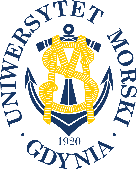 UNIWERSYTET MORSKI W GDYNIWydział Zarządzania i Nauk o Jakości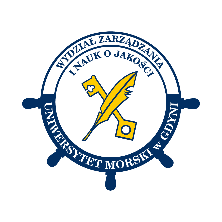 Kod przedmiotuNazwa przedmiotuw jęz. polskimZNORMALIZOWANE SYSTEMY ZARZĄDZANIAKod przedmiotuNazwa przedmiotuw jęz. angielskimNORMALIZED MANAGEMENT SYSTEMSKierunekZarządzanieSpecjalnośćEkonomia MenedżerskaPoziom kształceniastudia pierwszego stopniaForma studiówniestacjonarneProfil kształceniaogólnoakademickiStatus przedmiotuobowiązkowyRygorzaliczenie z ocenąSemestr studiówLiczba punktów ECTSLiczba godzin w tygodniuLiczba godzin w tygodniuLiczba godzin w tygodniuLiczba godzin w tygodniuLiczba godzin w semestrzeLiczba godzin w semestrzeLiczba godzin w semestrzeLiczba godzin w semestrzeSemestr studiówLiczba punktów ECTSWCLPWCLPV4189Razem w czasie studiówRazem w czasie studiówRazem w czasie studiówRazem w czasie studiówRazem w czasie studiówRazem w czasie studiów27272727Wymagania w zakresie wiedzy, umiejętności i innych kompetencjiWymagana podstawowa wiedza z zakresu zarządzania przedsiębiorstwem.Cele przedmiotuNabycie przez studentów wiedzy z zakresu wymagań dla znormalizowanych systemów zarządzania oraz praktycznych umiejętności związanych z projektowaniem systemów.Osiągane efekty uczenia się dla przedmiotu (EKP)Osiągane efekty uczenia się dla przedmiotu (EKP)Osiągane efekty uczenia się dla przedmiotu (EKP)SymbolPo zakończeniu przedmiotu student:Odniesienie do kierunkowych efektów uczenia sięEKP_01objaśnia znaczenie znormalizowanych systemów zarządzania jakością w strategii funkcjonowania organizacji produkcyjnych i usługowych różnych branż.NK_W05EKP_02charakteryzuje ogólne wymagania znormalizowanych systemów zarządzania, wskazuje podobieństwa i różnice pomiędzy nimi.NK_W05, NK_U02EKP_03interpretuje wymagania norm dla systemów zarządzania oraz proponuje sposoby ich zastosowania w organizacjach.NK_W05, NK_U02EKP_04projektuje przykładowe dokumenty systemów zarządzania.NK_W05, NK_U02 NK_U07, NK_K02EKP_05identyfikuje aspekty środowiskowe i wpływy środowiskowe związane z procesami, wyrobami i usługami organizacji.NK_U02, NK_U07, NK_K02EKP_06identyfikuje i ocenia ryzyko zawodowe związane z procesami realizowanymi w organizacji.NK_U02, NK_U07, NK_K02 EKP_07potrafi współpracować w zespole, przygotowując projekty dokumentów systemu zarządzania.NK_U07, NK_K02Treści programoweLiczba godzinLiczba godzinLiczba godzinLiczba godzinOdniesienie do EKPTreści programoweWCLPOdniesienie do EKPMiejsce znormalizowanych systemów zarządzania w strategii organizacji, certyfikacja systemów zarządzania.2EKP_01Systemy zarządzania jakością – miejsce jakości w strategii organizacji, cele wdrażania systemów zarządzania jakością, zasady zarządzania jakością, podejście procesowe w zarządzaniu jakością, struktura norm ISO serii 9000, wymagania normy ISO 9001:2015, dokumentowanie systemu zarządzania jakością, etapy wdrażania systemu zarządzania jakością.53EKP_01, EKP_02, EKP_03, EKP_04, EKP_07Systemy zarządzania środowiskowego – struktura norm ISO serii 14000, wymagania normy ISO 14001, wymagania rozporządzenia 1221/2009 dotyczącego systemu EMAS.42EKP_02, EKP_03, EKP_04, EKP_05, , EKP_07Systemy zarządzania bezpieczeństwem i higieną pracy – wymagania normy PN-ISO 45001, wytyczne normy PN-N-18002.42EKP_02, EKP_03, EKP_04, EKP_06, , EKP_07Metody oceny systemów zarządzania – ocena procesów, ocena zadowolenia klienta, audit wewnętrzny, przegląd zarządzania. 22EKP_04Podobieństwa i różnice pomiędzy systemem zarządzania jakością, środowiskowego i bhp, możliwości integracji systemów zarządzania, korzyści z integracji systemów.1EKP_02Łącznie godzin189Metody weryfikacji efektów uczenia się dla przedmiotuMetody weryfikacji efektów uczenia się dla przedmiotuMetody weryfikacji efektów uczenia się dla przedmiotuMetody weryfikacji efektów uczenia się dla przedmiotuMetody weryfikacji efektów uczenia się dla przedmiotuMetody weryfikacji efektów uczenia się dla przedmiotuMetody weryfikacji efektów uczenia się dla przedmiotuMetody weryfikacji efektów uczenia się dla przedmiotuMetody weryfikacji efektów uczenia się dla przedmiotuMetody weryfikacji efektów uczenia się dla przedmiotuSymbol EKPTestEgzamin ustnyEgzamin pisemnyKolokwiumSprawozdanieProjektPrezentacjaZaliczenie praktyczneInneEKP_01XEKP_02XEKP_03XEKP_04XEKP_05XXEKP_06XXEKP_07XKryteria zaliczenia przedmiotuOdrobienie wszystkich nieobecności na ćwiczeniach.Złożenie wszystkich prac wykonanych w ramach ćwiczeń.Zaliczenie wszystkich testów na co najmniej 60% punktów.Nakład pracy studentaNakład pracy studentaNakład pracy studentaNakład pracy studentaNakład pracy studentaNakład pracy studentaForma aktywnościSzacunkowa liczba godzin przeznaczona na zrealizowanie aktywnościSzacunkowa liczba godzin przeznaczona na zrealizowanie aktywnościSzacunkowa liczba godzin przeznaczona na zrealizowanie aktywnościSzacunkowa liczba godzin przeznaczona na zrealizowanie aktywnościSzacunkowa liczba godzin przeznaczona na zrealizowanie aktywnościForma aktywnościWCLLPGodziny kontaktowe189Czytanie literatury2018Przygotowanie do zajęć ćwiczeniowych, laboratoryjnych, projektowych13Przygotowanie do egzaminu, zaliczenia166Opracowanie dokumentacji projektu/sprawozdaniaUczestnictwo w zaliczeniach i egzaminach2Udział w konsultacjach 22Łącznie godzin5848Sumaryczna liczba godzin dla przedmiotu106106106106106Sumaryczna liczba punktów ECTS dla przedmiotu44444Liczba godzinLiczba godzinLiczba godzinECTSECTSObciążenie studenta związane z zajęciami praktycznymi48484822Obciążenie studenta na zajęciach wymagających bezpośredniego udziału nauczycieli akademickich33333311Literatura podstawowaBugdol M., System zarządzania jakością według normy ISO 9001:2015, Helion, Gliwice 2018Pacana A., Stadnicka D., Nowoczesne systemy zarządzania jakością zgodne z ISO 9001:2015, Oficyna Wydawnicza Politechniki Rzeszowskiej, Rzeszów 2018Pacana A., Zarządzanie środowiskowe zgodne z ISO 14001:2015, Oficyna Wydawnicza Politechniki Rzeszowskiej, Rzeszów 2018Pacana A., Ingaldi M., Czajkowska A., Projektowanie i wdrażanie sformalizowanych systemów zarządzania, Oficyna Wydawnicza Politechniki Rzeszowskiej, Rzeszów 2017Pawłowska Z., Pęciłło M., Doskonalenie zarządzania bezpieczeństwem i higieną pracy z uwzględnieniem wymagań 
i wytycznych normy międzynarodowej ISO 45001, Centralny Instytut Ochrony Pracy – Państwowy Instytut Badawczy, Warszawa 2018Literatura uzupełniającaPN-EN ISO 9001:2015 Systemy zarządzania jakością. WymaganiaPN-EN ISO 14001:2015 Systemy zarządzania środowiskowego. Wymagania i wytyczne stosowaniaPN-ISO 45001:2018 Systemy zarządzania bezpieczeństwem i higieną pracy. Wymagania i wytyczne stosowaniaPN-N-18002:2011 Systemy zarządzania bezpieczeństwem i higieną pracy. Ogólne wytyczne do oceny ryzyka zawodowegoSzczepańska K., Podstawy zarządzania jakością, Oficyna Wydawnicza Politechniki Warszawskiej, Warszawa 2017Osoba odpowiedzialna za przedmiotOsoba odpowiedzialna za przedmiotdr inż. Agata SzkielKZJPozostałe osoby prowadzące przedmiotPozostałe osoby prowadzące przedmiotdr inż. Joanna WierzowieckaKZJ